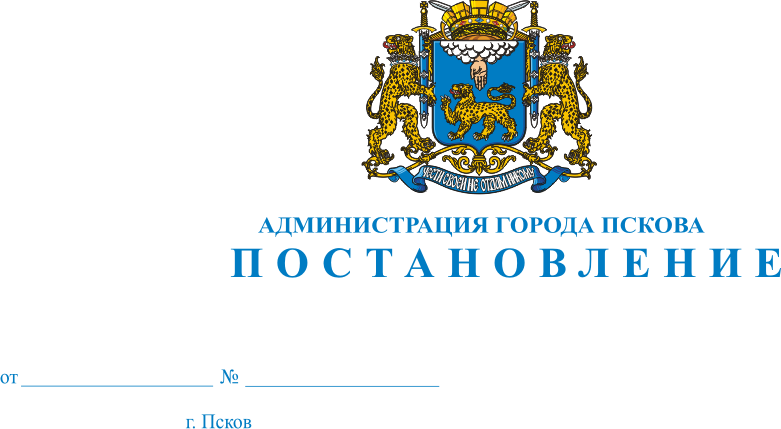 О внесении изменений в Постановление Администрации города Пскова от 09.12.2014 №3191 «Об утверждении муниципальной программы «Поддержка социально ориентированных некоммерческих организаций и отдельных категорий граждан»В целях оптимизации и улучшения управляемости муниципальной программы «Поддержка социально ориентированных некоммерческих организаций и отдельных категорий граждан», утвержденной Постановлением Администрации города Пскова от 09.12.2014 №3191, в соответствии с Постановлением Администрации города Пскова от 13.02.2014 N 232 «Об утверждении Порядка разработки, формирования, реализации и оценки эффективности муниципальных программ города Пскова», руководствуясь статьями 32 и 34 Устава муниципального образования «Город Псков», Администрация города ПсковаПОСТАНОВЛЯЕТ:1. Внести в Приложение к Постановлению Администрации города Пскова от 09.12.2014 №3191 «Об утверждении муниципальной программы «Поддержка социально ориентированных некоммерческих организаций и отдельных категорий граждан» следующие изменения:1) В разделе «Паспорт муниципальной программы «Поддержка социально ориентированных некоммерческих организаций и отдельных категорий граждан»:а) абзац первый графы 2 строки «Целевые индикаторы программы» изложить в следующей редакции:«Доля инвалидов от общего числа инвалидов, подопечных ООИП, получивших социальную поддержку в рамках направлений деятельности ООИП ВОИ, предусмотренных задачами МП»;б) абзацы третий - шестой графы 2 строки «Ожидаемые результаты реализации программы» изложить в следующей редакции:«Предоставление социальных и бытовых услуг безвозмездно (по ценам ниже рыночных) позволит сократить расходы инвалидов.Доля инвалидов от общего числа нуждающихся (обратившихся за помощью) инвалидов города, получающих социальное, информационное, консультативное, бытовое, культурно-досуговое и иное обслуживание (социальные и бытовые услуги составит не менее 90%;Доля реализованных предложений СО НКО инвалидов города ((ВОИ, ВОС и ВОГ) в формировании "безбарьерной" городской среды составит не менее 90% ежегодно;Общее количество инвалидов, обеспеченных Правлением ООИП ВОИ трудовой деятельностью в ООО "Домашний мастер", производственных и художественных мастерских для работ ручного труда составит не менее 9-12 человек ежегодно»;в) абзац седьмой графы 2 строки «Ожидаемые результаты реализации программы» исключить.2) В Разделе V «Прогноз ожидаемых конечных результатов реализации муниципальной программы, характеризующих достижение указанных целей и решение поставленных задач в рамках реализации муниципальной программы»: а) абзацы три-шесть изложить в следующей редакции:«-предоставление социальных и бытовых услуг безвозмездно (по ценам ниже рыночных) позволит сократить расходы инвалидов.- доля инвалидов от общего числа нуждающихся (обратившихся за помощью) инвалидов города, получающих социальное, информационное, консультативное, бытовое, культурно-досуговое и иное обслуживание (социальные и бытовые услуги составит не менее 95%;-доля реализованных предложений СО НКО инвалидов города ((ВОИ, ВОС и ВОГ) в формировании "безбарьерной" городской среды составит не менее 90% ежегодно-общее количество инвалидов, обеспеченных Правлением ООИП ВОИ трудовой деятельностью в ООО "Домашний мастер", производственных и художественных мастерских для работ ручного труда составит не менее 9-12 человек ежегодно»;б) абзац седьмой исключить.3) в разделе VII «Сведения о целевых индикаторах муниципальной программы» в таблице «Целевые индикаторы муниципальной программы «Поддержка социально ориентированных некоммерческих организаций и отдельных категорий граждан»:а) строку 1:«»изложить в следующей редакции:«»;б) строки 1-3:«»заменить строками 1.1-1.6 следующего содержания:«»;4) Внести в подпрограмму 1 "Содействие социальной поддержке инвалидов, подопечных Общественной организации инвалидов г. Пскова Всероссийского общества инвалидов (ООИП ВОИ)" муниципальной Программы города Пскова "Поддержка социально ориентированных некоммерческих организаций и отдельных категорий граждан" следующие изменения:а) в разделе «Паспорт Подпрограммы «Содействие социальной поддержке инвалидов, подопечных Общественной организации инвалидов г. Пскова Всероссийского общества инвалидов (ООИП ВОИ)»:- строку «Целевые показатели (индикаторы) подпрограммы» изложить в следующей редакции: «»;- строку «Ожидаемые результаты реализации подпрограммы» изложить в следующей редакции: «»;б) раздел II. «Приоритеты муниципальной политики в сфере реализации подпрограммы, описание целей, задач подпрограммы, целевые индикаторы достижения целей и решения задач, основные ожидаемые конечные результаты подпрограммы» изложить в следующей редакции: «В соответствии со Стратегией развития города Пскова до 2020 года, утвержденной решением Псковской городской Думы от 01.12.2011 N 1989, одной из целей развития города в рамках приоритета "Благополучный город" является создание доступной среды и благоприятных условий жизни для инвалидов. Для достижения указанной цели поставлен ряд задач, в том числе социальная поддержка общественных организаций инвалидов.Целью подпрограммы является содействие социальной поддержке инвалидов, подопечных Общественной организации инвалидов.Задачами подпрограммы являются:1. Обеспечение деятельности структур ООИП ВОИ, направленной на повышение качества жизни подопечных инвалидов.2. Организация социального, информационного, консультативного, бытового, культурно-досугового и иного обслуживания инвалидов.3. Совместное участие социально ориентированных НКО инвалидов города (ВОИ, ВОС и ВОГ) в формировании "безбарьерной" среды при строительстве, реконструкции и приемке в эксплуатацию объектов инфраструктуры города, а также реализации иных инициатив инвалидов по повышению комфортности их жизнедеятельности.4. Содействие организации трудовой деятельности инвалидов.Целевыми индикаторами подпрограммы являются:1. Наличие регулярной консультационной и организационной поддержки инвалидов в решении проблем обеспечения своей жизнедеятельности 2. Наличие актуализированной информации на интерактивном сайте, способствующей информационной открытости, а также привлечению к деятельности ООИП ВОИ волонтеров и спонсоров.3. Доля инвалидов от общего числа нуждающихся (обратившихся за помощью) инвалидов города, получающих социальное, информационное, консультативное, бытовое, культурно-досуговое и иное обслуживание (социальные и бытовые услуги)4. Доля реализованных предложений СО НКО инвалидов города ((ВОИ, ВОС и ВОГ) в формировании "безбарьерной" городской среды.5. Общее количество инвалидов, обеспеченных Правлением ООИП ВОИ трудовой деятельностью в ООО "Домашний мастер", производственных и художественных мастерских для работ ручного трудаВ результате реализации подпрограммы предполагается улучшение настроения и состояния здоровья инвалидов, повышение их трудоспособности, расширение круга общения, преодоление "синдрома потери будущего" и повышение уровня комфортности жизни.Предоставление социальных и бытовых услуг безвозмездно (по ценам ниже рыночных) позволит сократить расходы инвалидов.Доля инвалидов от общего числа нуждающихся (обратившихся за помощью) инвалидов города, получающих социальное, информационное, консультативное, бытовое, культурно-досуговое и иное обслуживание (социальные и бытовые услуги составит не менее 90%;Доля реализованных предложений СО НКО инвалидов города ((ВОИ, ВОС и ВОГ) в формировании "безбарьерной" городской среды составит не менее 90%;Общее количество инвалидов, обеспеченных Правлением ООИП ВОИ трудовой деятельностью в ООО "Домашний мастер", производственных и художественных мастерских для работ ручного труда составит не менее 9-12 человек ежегодно»;в) в приложении «Перечень основных мероприятий подпрограммы «Содействие социальной поддержке инвалидов, подопечных Общественной организации инвалидов г. Пскова» к подпрограмме «Содействие социальной поддержке инвалидов, подопечных Общественной организации инвалидов г. Пскова»:- пункт 1 (строку 1) столбца «Ожидаемый непосредственный результат (краткое описание)» раздела «Задача 1. Обеспечение деятельности структур ООИП ВОИ, направленной на повышение качества жизни подопечных инвалидов» таблицы изложить в следующей редакции:«1. Наличие финансовой поддержки Администрацией города деятельности структур ООИП ВОИ.2. Наличие регулярной консультационной и организационной поддержки Правлением ООИП инвалидов в решении проблем обеспечения своей жизнедеятельности3. Наличие документального учета обращений инвалидов в Правление ООИП за помощью в решении проблем»;- пункт 2 столбца «Ожидаемый непосредственный результат (краткое описание)» раздела «Задача 1. Обеспечение деятельности структур ООИП ВОИ, направленной на повышение качества жизни подопечных инвалидов» таблицы изложить в следующей редакции:«1. Техническая обеспеченность работы интерактивного сайта ООИП ВОИ2. Функционирование интерактивных «свойств» сайта 3. Своевременная обновленная и актуальная информация (актуализация информации) на сайте»;- пункт 1 столбца «Ожидаемый непосредственный результат (краткое описание)» раздела «Задача 2. Организация социального, информационного, консультативного, бытового и культурно-досугового и иного обслуживания инвалидов» таблицы изложить в следующей редакции:«Документальный учет оказанных социально-бытовых услуг на дому»;- пункт 2 столбца «Ожидаемый непосредственный результат (краткое описание)» раздела «Задача 2. Организация социального, информационного, консультативного, бытового и культурно-досугового и иного обслуживания инвалидов» таблицы изложить в следующей редакции:«1. Регулярная работа "Центра профилактики здоровья" по оказанию бесплатных социально-медицинских услуг2. Документальный учет оказанных бесплатных социально-медицинских услуг»;- пункт 3 столбца «Ожидаемый непосредственный результат (краткое описание)» раздела «Задача 2. Организация социального, информационного, консультативного, бытового и культурно-досугового и иного обслуживания инвалидов» таблицы изложить в следующей редакции:«1. Наличие договоров (договоренностей) с учреждениями культуры, спортивными и образовательными учреждениями по оказанию культурно-досуговых услуг (в том числе льготных).2. Создание условий для регулярной работы ВИА "Оптимист" (помещение, инструменты, …)»;- пункт 4 столбца «Ожидаемый непосредственный результат (краткое описание)» раздела «Задача 2. Организация социального, информационного, консультативного, бытового и культурно-досугового и иного обслуживания инвалидов» таблицы изложить в следующей редакции:«1. Функционирование (техническая поддержка и др.) учебного компьютерного класса.2. Регулярная работа интернет-клуба»;- пункт 1 столбца «Ожидаемый непосредственный результат (краткое описание)» раздела «Задача 3. Совместное участие социально ориентированных НКО инвалидов города (ВОИ, ВОС и ВОГ) в формировании "безбарьерной" среды при строительстве, реконструкции и приемке в эксплуатацию объектов инфраструктуры города, а также реализации иных инициатив инвалидов по повышению комфортности их жизнедеятельности» таблицы изложить в следующей редакции:«1. Наличие документов, подтверждающих результаты рассмотрения предложений в соответствующих организациях.2. Наличие документального учета внесенных и реализованных предложений»;- пункт 1 столбца «Ожидаемый непосредственный результат (краткое описание)» раздела «Задача 4. Содействие организации трудовой деятельности инвалидов» таблицы изложить в следующей редакции:«1. Функционирование мастерских ООИП ВОИ «Домашний мастер» в рамках дополнительных видов деятельности, содержащихся в Едином государственном реестре юридических лиц для ООО "Домашний Мастер" (сайт nalog.ru)2. Наличие работающих производственных и художественных мастерских для работ ручного труда3. Договор о взаимодействии с ГКУ ПО ЦЗН Пскова по организации трудоустройства инвалидов»;- пункт 2 столбца «Ожидаемый непосредственный результат (краткое описание)» раздела «Задача 4. Содействие организации трудовой деятельности инвалидов» таблицы изложить в следующей редакции:«1. Наличие в ООИП ВОИ подтверждающих документов для обеспечения трудовой деятельности инвалидов на дому.2. Наличие в ООИП ВОИ документов, подтверждающих осуществление трудовой деятельности инвалидов на дому.3. Наличие договоров с гражданами, участвующими в обучении инвалидов доступным видам ручных работ (в том числе и надомных)4.Организован процесс обучения доступным видам ручных работ (в том числе и надомных)».2. Настоящее Постановление вступает в силу с момента его официального опубликования.3. Опубликовать настоящее Постановление в газете «Псковские Новости» и разместить на официальном сайте муниципального образования «Город Псков» в сети Интернет.4. Контроль за исполнением настоящего Постановления возложить на заместителя Главы Администрации города Пскова М.А. Михайлову.Глава Администрации города Пскова	                                                                       И.В. Калашников11.Доля инвалидов от общего числа инвалидов города, получающих социальное, информационное, консультативное, бытовое, культурно-досуговое и иное обслуживание%2,63,03,54,04,55,05,01Доля инвалидов от общего числа инвалидов, подопечных ООИП, получивших социальную поддержку в рамках направлений деятельности ООИП ВОИ, предусмотренных задачами муниципальной программы *%---Не менее 95Не менее 95Не менее 95Не менее 95* В 2014-2016 годах показатель отсутствовал* В 2014-2016 годах показатель отсутствовал* В 2014-2016 годах показатель отсутствовал* В 2014-2016 годах показатель отсутствовал* В 2014-2016 годах показатель отсутствовал* В 2014-2016 годах показатель отсутствовал* В 2014-2016 годах показатель отсутствовал* В 2014-2016 годах показатель отсутствовал* В 2014-2016 годах показатель отсутствовал1Количество предоставленных услуг учебного компьютерного класса и интернет-услугед.5005506006507007508002Количество реализованных предложений СО НКО инвалидов городаед.579111212123Количество инвалидов, проходящих обучение доступным видам ручных работ (в том числе и надомных)чел.67891011121.1Наличие финансовой поддержки Администрацией города деятельности структур ООИП ВОИда/нет---дададада1.2Наличие регулярной консультационной и организационной поддержки инвалидов в решении проблем обеспечения своей жизнедеятельности —да/нетда/нет---дададада1.3Наличие актуализированной информации на интерактивном сайте, способствующей информационной открытости, а также привлечению к деятельности ООИП ВОИ волонтеров и спонсоров—да/нетда/нет---дададада1.4Доля инвалидов от общего числа нуждающихся (обратившихся за помощью) подопечных ООИП, получивших социальное, информационное, консультативное, бытовое, культурно-досуговое и иное обслуживание (социальные и бытовые услуги)%---Не менее 90Не менее 90Не менее 90Не менее 901.5Доля реализованных предложений СО НКО инвалидов города ((ВОИ, ВОС и ВОГ) в формировании "безбарьерной" городской среды%---Не менее 90Не менее 90Не менее 90Не менее 901.6Общее количество инвалидов, обеспеченных Правлением ООИП ВОИ трудовой деятельностью в ООО "Домашний мастер", производственных и художественных мастерских для работ ручного трудаЧел.---Не менее 5Не менее 5Не менее 5Не менее 5* В 2014-2016 годах показатели 1.1-1.6 отсутствовали* В 2014-2016 годах показатели 1.1-1.6 отсутствовали* В 2014-2016 годах показатели 1.1-1.6 отсутствовали* В 2014-2016 годах показатели 1.1-1.6 отсутствовали* В 2014-2016 годах показатели 1.1-1.6 отсутствовали* В 2014-2016 годах показатели 1.1-1.6 отсутствовали* В 2014-2016 годах показатели 1.1-1.6 отсутствовали* В 2014-2016 годах показатели 1.1-1.6 отсутствовали* В 2014-2016 годах показатели 1.1-1.6 отсутствовалиЦелевые показатели (индикаторы) подпрограммы1. Наличие финансовой поддержки Администрацией города деятельности структур ООИП ВОИ1. Наличие регулярной консультационной и организационной поддержки инвалидов в решении проблем обеспечения своей жизнедеятельности 2. Наличие актуализированной информации на интерактивном сайте, способствующей информационной открытости, а также привлечению к деятельности ООИП ВОИ волонтеров и спонсоров.3. Доля инвалидов от общего числа нуждающихся (обратившихся за помощью) инвалидов города, получающих социальное, информационное, консультативное, бытовое, культурно-досуговое и иное обслуживание (социальные и бытовые услуги)4. Доля реализованных предложений СО НКО инвалидов города ((ВОИ, ВОС и ВОГ) в формировании "безбарьерной" городской среды.5. Общее количество инвалидов, обеспеченных Правлением ООИП ВОИ трудовой деятельностью в ООО "Домашний мастер", производственных и художественных мастерских для работ ручного труда.Ожидаемые результаты реализации подпрограммы Последствия реализации ПП будут способствовать улучшению состояния здоровья инвалидов, повышению их трудоспособности, расширению круга общения, преодолению "синдрома потери будущего" и повышению уровня комфортности жизни Конечные количественные результаты:1. Предоставление социальных и бытовых услуг безвозмездно (по ценам ниже рыночных) позволит сократить расходы инвалидов;2. Доля инвалидов от общего числа нуждающихся (обратившихся за помощью) инвалидов города, получающих социальное, информационное, консультативное, бытовое, культурно-досуговое и иное обслуживание (социальные и бытовые услуги составит не менее 90%;3. Доля реализованных предложений СО НКО инвалидов города ((ВОИ, ВОС и ВОГ) в формировании "безбарьерной" городской среды составит не менее 90%;4. Общее количество инвалидов, обеспеченных Правлением ООИП ВОИ трудовой деятельностью в ООО "Домашний мастер", производственных и художественных мастерских для работ ручного труда составит не менее 9-12 человек ежегодно